						Name_______________________Period____Read the definitions, then label the map below.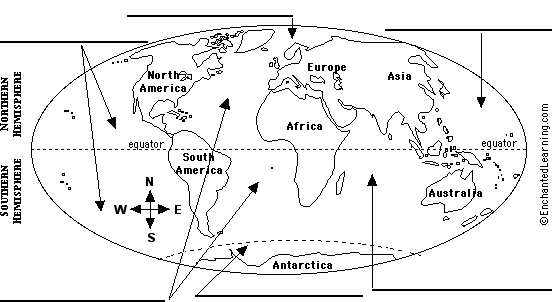 Label the Earth's OceansDefinitionsArctic Ocean - an ocean around the North Pole, bordering northern Europe, Asia and North America. It is the smallest ocean. Atlantic Ocean - an ocean bordering western Europe, western Africa, Antarctica, and eastern North and South America. Indian Ocean - an ocean bordering eastern Africa, southern Asia, western Australia, and Antarctica. Pacific Ocean - an ocean bordering eastern Asia, northeastern Australia, Antarctica, and western North and South America. It is the biggest ocean. Southern Ocean - the ocean bordering Antarctica and extending from 60 degrees latitude. This fifth ocean was recognized by the International Hydrographic Organization in the spring of 2000. 